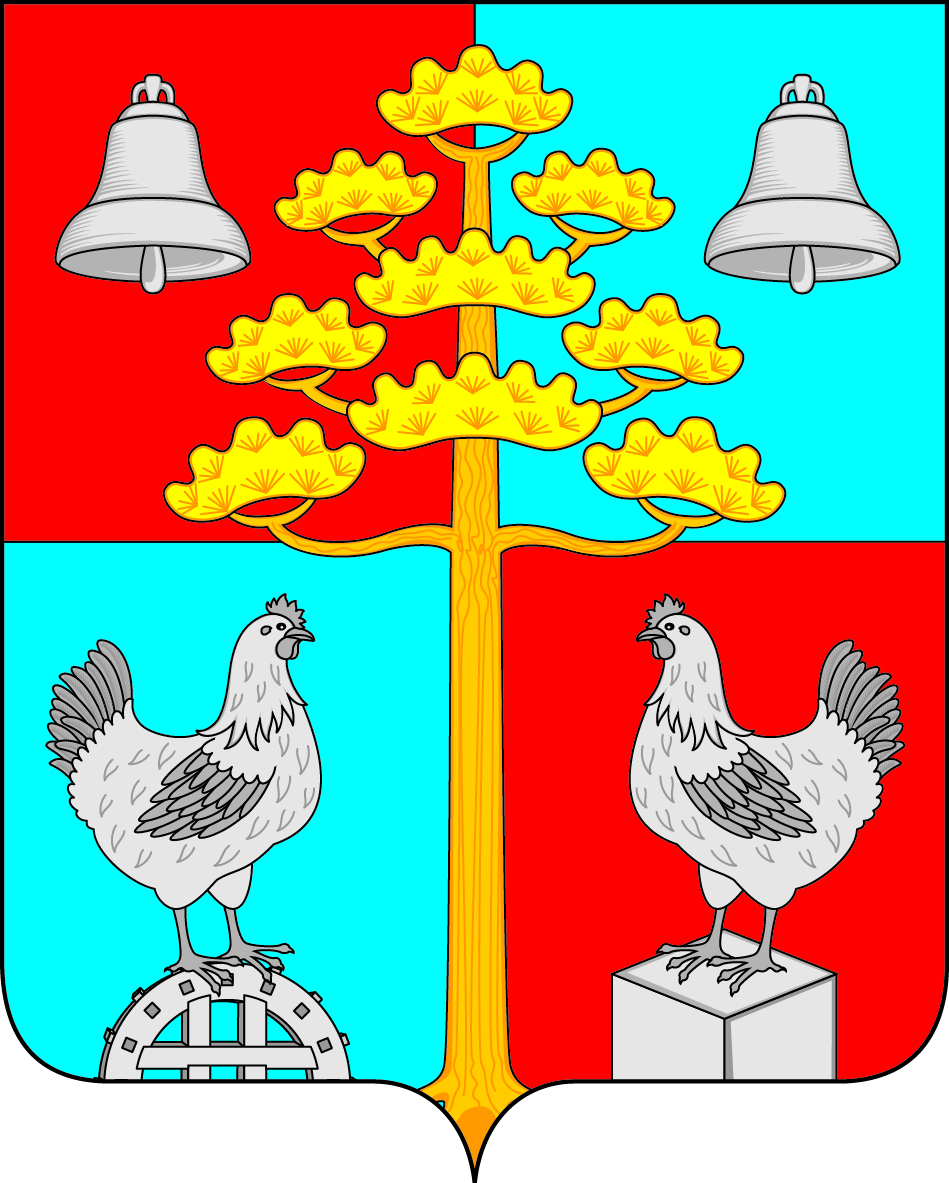 Российская ФедерацияИркутская областьАДМИНИСТРАЦИЯСЕЛЬСКОГО ПОСЕЛЕНИЯСОСНОВСКОГОМУНИЦИПАЛЬНОГО ОБРАЗОВАНИЯПОСТАНОВЛЕНИЕот  25.10.2021 г.									    № 74с.СосновкаО снятии с учёта в качестве нуждающихся в жилых помещениях, предоставляемых по договорам социального найма, на территории Сосновского муниципального образованияСпешилову Наталию Николаевну и членов её семьи.      В связи с поступлением заявления от Спешиловой Наталии Николаевны 20.04.1986г.р., о снятии с учёта  в качестве нуждающихся в жилых помещениях, предоставляемых по договорам социального найма её и членов её семьи, в соответствии с п.1, пп.1 ст.56  Жилищного Кодекса Российской Федерации (подачи ими по месту учета заявления о снятии с учета;), учитывая решение жилищной комиссии № 4 от 25.10.2021 г., руководствуясь ст. 6, 23, 45 Устава Сосновского муниципального образования, администрация сельского поселения Сосновского муниципального образования,ПОСТАНОВЛЯЕТ:	Снять с учёта в качестве нуждающихся в жилых помещениях, предоставляемых по договорам социального найма, на территории Сосновского муниципального образования  Спешилову Наталию Николаевну, 20.04.1986 г.р. и членов её семьи:сына – Спешилова Ивана Петровича, 11.03.2007 г.р.          2.  Контроль за исполнением настоящего постановления оставляю за собой.Глава сельского поселения Сосновского муниципального образования                                    В.С.Мелентьев      